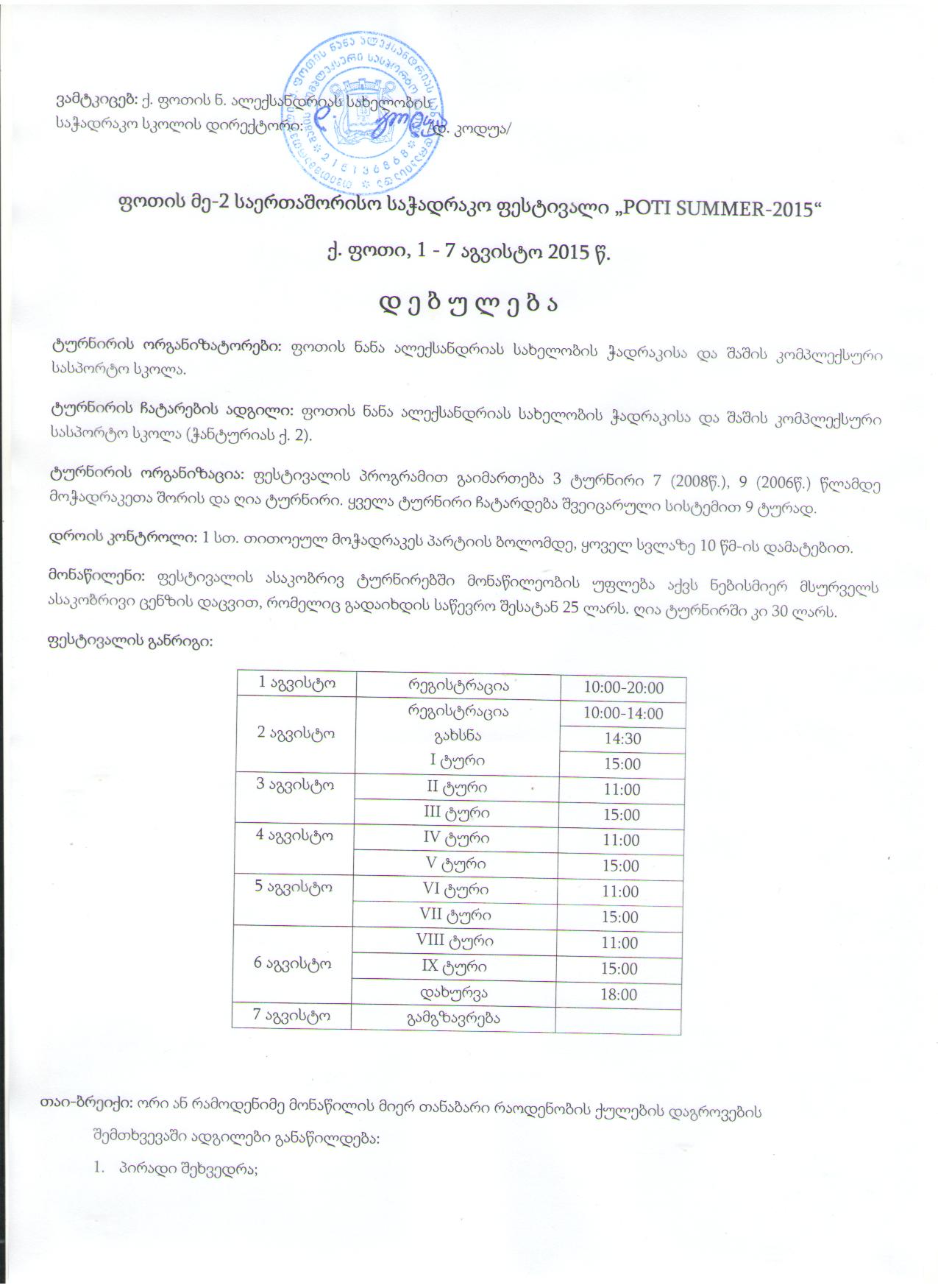 ბუჰგოლცი-1 (1 უდაბლესის გამოკლებით);ბუჰგოლცი (ყველა მეტოქის ქულათა ჯამი);მოგებების რაოდენობით;პროგრესი (რეგრესით);საერთო წესები: ღია ტურნირში დაითვლება ფიდეს რეიტინგი.ტურის დაწყებიდან  30 წთ. მეტის დაგვიანების შემთხვევაში მონაწილეს ჩაეთვლება წაგება. პარტიის მსვლელობისას მობილურის დარეკვის შემთხვევაში მონაწილეს ჩაეთვლება წაგება.ნებისმიერ მონაწილეს უფლება აქვს გაასაჩივროს მსაჯთა კოლეგიის გადაწყვეტილება სააპელაციო კომიტეტში.მონაწილე ვალდებულია წერილობით პროტესტთან ერთად გადაიხადოს 50 ლარი, რომელიც პროტესტის დაკმაყოფილების შემთხვევაში უკან დაუბრუნდება.პროტესტი განხილული უნდა იყოს სააპელაციო კომიტეტის მიერ ტურის დამთავრებიდან 15 წუთის განმავლობაში.გამარჯვებულთა დაჯილდოვება ასაკობრივ ტურნირებში:პირველ ადგილი - ელექტრონული საჭადრაკო საათი, თასი, მედალი და დიპლომი.მეორე ადგილი -  საჭადრაკო კომპლექტი ხის ფიგურებით, მედალი და დიპლომი. მესამე ადგილი -  საჭადრაკო კომპლექტი, მედალი და დიპლომი.გამარჯვებულთა დაჯილდოვება ღია ტურნირში:სატურნირო შემონატანის 100% გაიცემა ფულად პრიზებზე:პირველ ადგილი - 50%მეორე ადგილი -  30% მესამე ადგილი -  20%ფულადი პრიზები დაიბეგრება საქართველოს კანონმდებლობის შესაბამისად.საბანკო რეკვიზიტები: a(a)ip “nana aleqsandrias saxelobis q. foTis Wadrakisa da SaSis kompleqsuri sasporto skola”.saind. kodi: 215136868mimRebis dasaxeleba: xazinis erTiani angariSi.mimRebi banki: saxelmwifo xazina bankis kodi: TRESGE22saxazino kodi: 742687499ფესტივალის დირექტორი: ფიდეს საერთაშორისო ორგანიზატორი - დათო კოდუაკონტაქტი: 593 600 911, 593 399 264. chesspoti@yahoo.com www.chesspoti.ge 